LSU Student Bar AssociationMeeting AgendaMonday, January 14, 2019 at 6:15 pmRoom 303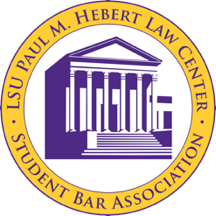 Call to Order 6:15 pm Roll Call Carlos Coro - Executive PresidentWesley Davis- Executive Vice PresidentChristine Colwell- Executive SecretaryKate Wempe- Executive TreasurerMarianna Knister - Executive Director of ProgrammingMeagan Johnson-3L Class PresidentAlex Geissmann- 3L Class Vice PresidentHenry Pittman- 3L Class SecretaryNena Eddy- 3L Class RepresentativeChris Roy- 3L Class RepresentativeDanny Bosch- 2L Class President (excused)Reed Kreger- 2L Class Vice President (excused)Peyton Robertson - 2L Class SecretaryFielding Matkins- 2L Class Representative (excused)Indigo Diekmann- 2L Class Representative Keifer Ackley- 1L Class PresidentMelanie Richard- 1L Class Vice PresidentPatrick Riley- § 1-1L Class Representative Carson DeLarue- § 2-1L Class RepresentativeSean McAuliffe- § 3-1L Class RepresentativePublic Input Sean King—President of OutlawWant to table on February 14th and have a food drive.Want to table all day. Permission granted. Funding Requests Academic SuccessPizza—four requests for academic success panels for 1Ls.January 25-- $106February 15= 74.50February 22– 74.50April 5- 75.50 Total $330.25Motion by to expend $330.25 from the inside account for pizza for academic success.Second by Alex.Vote—unanimous in favor of. Motion Passes.Reading, Correction, and Adoption of the 1/14/19 Minutes Motion by Henry to adopt the meeting minutes.Second by Indigo.Vote—unanimous in favor of. Motion Passes.Committee ReportsABA Student Representative – Chair: Danny Bosch Academics Committee – Co-Chairs: Jourdan Curet & Connor FaganAthletics Committee – Chair: Catherine PettusApril 5th will be the golf tournament. Diversity and Professionalism Committee – Candace Square Elections Committee – Michael Maldonado Ethics Committee –  Chair: Alex GriffinExecutive Officer Reports PresidentWelcome Fielding SBA on Instagram New SBA Instagram to make announcements. Spring Day of ServiceFebruary 9th. Week of tabling for barrister’s ball, will start working to sign people up for day of service.Will be working to get people to sign up online.Will get catering done for Spring day of service.T-shirt is taken care of. Vice PresidentSee funding requests aboveSecretaryTreasurerInside Account$5,543.85 (without student fees). And without the $9000.Outside Account$57,889.52 (without one check)Intramural SponsorSBA sponsor four teams per semester for intramural teams. First come first serve, and have teams mainly of law students. $100 for most intramural teams. Must be registered on the team to play.  Teams would be able to have all law students. Registration period closes soon.Concerns about people who are not law students playing. Will have athletics come to next meeting.Programming Director  St. Patrick’s Day3Ls riding in the St. Patrick’s Day float must pay Marianna $100 by Friday, January 26th. Additionally, need 6 walkers to walk with the float. 3 open sports right now.Need 4 more walkers to walk next to the float.  1Ls can also be walkers.Weekly GIFWeekly GIF with the Vet School at Ivars from 8-10pm. $5 double wells and $3 pints. Will be buying wristbands, and will need to be reimbursed next week.Class Officer Reports3L ClassGrad FairDo not need a separate contract for composites. Need to see if its paid for or if we need to pay for it. Graduates will get a chance to order it.All the grad fair info will be up on the website. Link up to sign up for composite pictures on Feb. 11 and 12th. 2L ClassFielding Matkins—Congrats on being named the new 2L representative! Barristers Ball Will try to have a shirt design next week. 1L ClassQuick update on Family DayWorking on a venue. Halloween shirtsHave a list of the shirts that are left. Need to figure out how to the shirts out.New Instagram If anyone has graphics, can put them on the Instagram etc.Contact Melanie, and she can put it on the Instagram.LLM Old BusinessNew BusinessAdjournmentMotion by Patrick.Second by Henry.Vote-unanimous in favor of.Motion passes. 